 Committee of the Whole Room 1340 Coleman A. Young Municipal Center (313) 224-3443  Detroit, MI 48226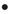 THE STANDING COMMITTEE WILL BE HELD IN ROOM 301 - THEJUROR ASSEMBLY ROOMNEIGHBORHOOD  COMMUNITY SERVICES STANDING COMMITTEECOUNCIL PRESIDENT PRO-TEM  SHEFFIELD, CHAIRPERSONCOUNCIL MEMBER ANDRE L. SPIVEY, VICE CHAIRPERSONCOUNCIL MEMBER RAQUEL CASTANEDA-LOPEZ, MEMBERCOUNCIL PRESIDENT BRENDA JONES, (EX-OFFICIO)		Mrs. Millicent G. Winfrey			Asst. City Council Committee ClerkTHURSDAY, MARCH 5, 2020	 	1:00 P.M. CALL B.	CHAIR REMARKS APPROVAL OF MINUTESPUBLIC COMMENTGeneral Public Member Reports UNFINISHED BUSINESSStatus of Council Member Gabe Leland submitted memorandum relative to Soccer Field at Rouge Park. (BROUGHT BACK AS DIRECTED ON 2-20-20)Status of Mr. Demond Petty’s concerns pertaining to Celebration of Juneteenth in the City of Detroit (BROUGHT BACK AS DIRECTED ON 2-13-20)Status of Council President Brenda Jones submitting memorandum relative to Senior Citizens Recreation Fee. (BROUGHT BACK AS DIRECTED ON 2-6-20)NEW BUSINESSOFFICE OF CONTRACTING AND PROCUREMENTSubmitting the following Office of Contracting and Procurement Contracts:Submitting reso. autho. Contract No. 2654324 - 100% City Funding – AMEND 7 – To Provide an Increase of Funds and an Extension of Time for AssetWorks Fuel Management System. – Contractor: AssetWorks, LLC – Location: 998 Old Eagle Road Suite 1215, Wayne, PA 19087 – Contract Period: Upon City Council Approval through September 30, 2020 – Contract Increase Amount: $143,683.12 – Total Contract Amount: $6,749,610.09 GENERAL SERVICES (Previous Contract Period: November 3, 2004 through December 31, 2019)	(REFERRED TO THE NEIGHBORHOOD AND COMMUNITY SERVICES STANDING COMMITTEE ON 3-5-20)Submitting reso. autho. Contract No. 6001755 - 100% City Funding – AMEND 1 – To Provide an Increase of Funds for Consultant Administration Services for the Fitzgerald Neighborhood. – Contractor: Spackman Mossop Michaels – Location: 1824 Sophie Wright Place, New Orleans, LA 70130 – Contract Period: Upon City Council Approval through October 31, 2022 – Contract Increase Amount: $14,400.00 – Total Contract Amount: $158,400.00 GENERAL SERVICES (REFERRED TO THE NEIGHBORHOOD AND COMMUNITY SERVICES STANDING COMMITTEE ON 3-5-20)Submitting reso. autho. Contract No. 6002653 - 100% Federal Funding – To Provide Meals for Various Stationary and Special Event Sites for the Child and Adult Food Program and Summer Food Services Program. – Contractor: Edibles Rex, Inc. – Location: 5555 Conner Suite 1058, Detroit, MI 48213 – Contract Period: March 2, 2020 through June 20, 2021 – Total Contract Amount: $307,178.55 RECREATION (REFERRED TO THE NEIGHBORHOOD AND COMMUNITY SERVICES STANDING COMMITTEE ON 3-5-20)